Robert Smith        Retention Manager[Today’s Date][341 Company Address]
[Company City, State xxxxx]
[(xxx) xxx-xxxx]
[hiring.manager@gmail.com]Dear [Mr./Mrs./Ms.] [Hiring Manager’s Name],With this letter and the enclosed resume, I would like to express my desire to work in (company name) as your next Retention Manager. As a highly experienced and skilled leader with extensive experience in driving and retaining customers, I possess immense knowledge that I trust would contribute towards reaching the goals of your company.My expertise lies in skillfully creating a good working environment for my workers, the ability to enhance customer experience, implementing innovative strategies to keep up with the challenging market, and managing all minor aspects that maximize customer satisfaction. My strong business skills, coupled with exceptional communication skills will provide an excellent service to any working environment. Through my experience, I have become proficient in conducting research and acquired the ability to monitor market trends enabling me to make necessary changes as needed. My additional talents include the ability to think out of the box and come up with unique marketing strategies depending on the product and the customer being served. Allow me to highlight my achievements and strengths – Experienced, and result-driven professional with a demonstrable track record for strategic business acumen, and stellar communications skills.Good knowledge of various products, and mainly about the products and services your company offers to customers.Overseeing daily customer-facing issues, including day-to-day operations, relationship management, event coordination, and social media engagement that accelerates growth.Utilizing knowledge and skills to develop feedback programs, wherein the company can witness the products through the eyes of the customers.Ensuring stable customer experience by proactively engaging with customers personally to enhance customer relationships.My positive attitude and dedication to optimizing customer success, along with my ability to think outside the box to compete with competitors will enable your company to get recognized and contribute immensely to the success of your organization. Please call (Contact number) to arrange an interview at your convenient time. Thank you in advance for your time and consideration.Sincerely,[Your Name]1737 Marshville Road, Alabama, (123)-456-7899, info@qwikresume.com, www.qwikresume.com                  © This Free Cover Letter is the copyright of Qwikresume.com. Usage Guidelines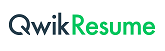 